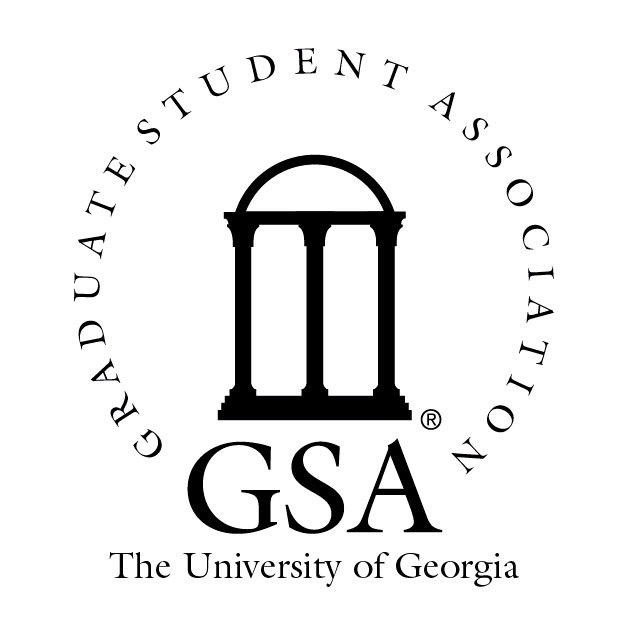 Graduate Student AssociationUniversity Council ReportSeptember 20122012 GSA Theme Becoming a Greater Resource For You2012 GSA GoalsCommunicate the importance and need for graduate education as well as graduate student support. (This is fiscally, but also in spirit by way of encouragement and zealous advocacy)Centralize information for graduate students and build more effective communication channels across the board.Continue to realize and advocate for the needs/concerns of all graduate and professional studentsExtend our efforts beyond the borders of UGA, into the Athens community, and create stronger connections with our peer institutionsGSA Thus Far…Hosted Graduate Orientation Reception attended by over 400 incoming graduate studentsSuccessfully registered 37 department representatives thus far to sit on GSA and communicate the needs of graduate students within their department. (Still continuing to solicit other departments)Currently working on our website which will be more comprehensive (1 stop shop for graduate student needs)Up-Coming EventsStudent Concern Day and Follow-Up Forum2 Graduate Student SocialsGSA TailgateGSA Day of ServiceIf there are any questions regarding the nature of these items or the Graduate Student Association in general, please direct those to gsa@uga.edu